✨　今年は、６日間開催します　✨収穫祭inいばらき蕎麦の会新そばを味わい尽くしましょう　私たちが金砂郷の地で栽培し、手刈り天日干しで収穫したそばも限定で提供します。ぜひ召し上がってください♪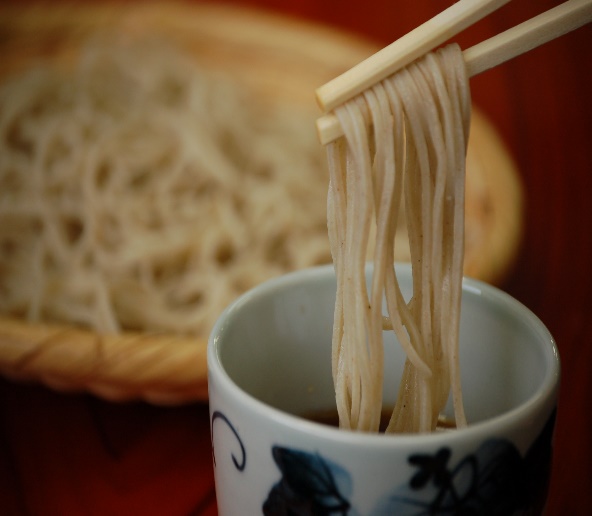 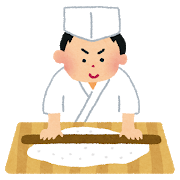 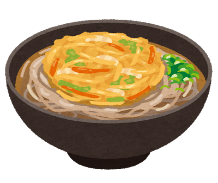 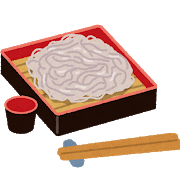 ２０２１年１１月２０日（土）～２３日（火）　４日間２０２１年１２月４日（土）、５日（日）　２日間時間　１０：００～１４：００　雨天決行（雨天時は室内）会場　いばらき蕎麦の会　金砂交流館　駐車場　　　　　　　　　　【常陸太田市下宮河内町８２０】　メニュー　もりそば、かけそば、プレミアムもりそば　　　　　　天ぷら（天然アユ、野菜など） ☆お問合せ☆いばらき蕎麦の会　茨城県常陸太田市下宮河内町８２０事務局携帯　　090-4057-1838   会場案内図　　駐車場は、他にもございます。当日係の者がご案内いたします。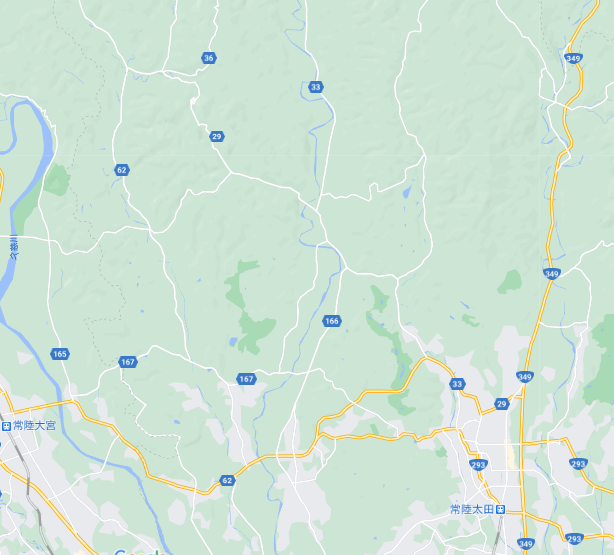 お車でお越しの方　🚙● 国道118号線より 上大賀のファミリーマートを常陸太田方面へ 車で１５分● 国道２９３号線より 大方西のセブンイレブンを大子方面へ 車で１５分● 国道349号線より 里美大橋入り口を大宮方面へ 車で20分（里美方面からお越しの場合）● 国道349号線より 三才町交差点を大宮方面へ 車で20分（水戸方面からお越しの場合）※金砂郵便局を曲がってすぐ右側に駐車場があります。会場は、左上になります。